PumpTrack/skatebane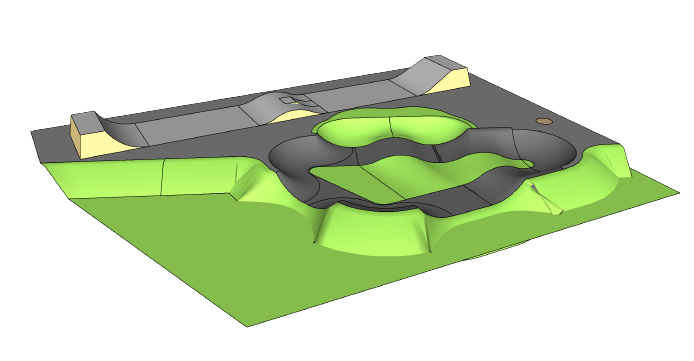 Påbudt med hjelm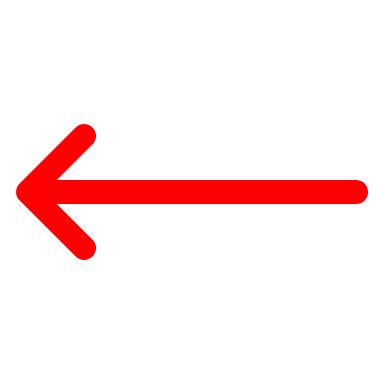 Anbefalt med albue- og knebeskyttereSparkesykkelen skal være under knehøydePumptrackKjøreretningen er med klokkaStartområde/kø er markert med rød pil på tegningenDet er ikke lov å krysse køen når en kjører ut av banenSkatebaneÉn fra hver side av banen kan kjøre samtidig om de holder høyre side av banenSkal en bruke hoppet midt på banen skal kun én kjøre av gangenTydelig kommunikasjon mellom de som bruker banen Følg den oppsatte planen over hvem som kan bruke området i hvilke friminutt. Alle viser hensyn til hverandre!